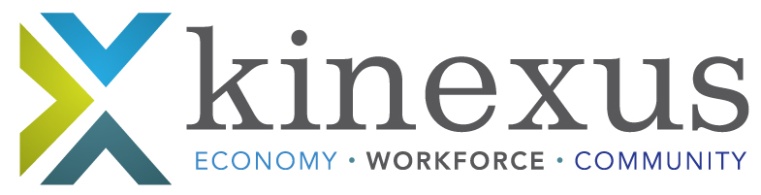 *Note:  Meeting locations may change due to unforeseen conflictsAll meetings will be held   at 8:00 a.m.(Eastern Standard Time) (269) 927-1064 extension 11022019 Board Meeting Dates2019 Board Meeting Dates2019 Board Meeting DatesFridayFebruary 1Benton Harbor Training CenterAnchor Rooms499 W. Main StreetFridayApril 12Benton Harbor Training CenterAnchor Rooms499 W. Main StreetFridayJune 7Paw Paw Service CenterApple Blossom Rooms32849 Red Arrow Hwy.FridayAugust 2Benton Harbor Training CenterAnchor Rooms499 W. Main StreetFridayOctober 4Annual MeetingVan Buren Tech CenterNorth Dining Room250 South StreetLawrenceFridayDecember 6Paw Paw Service CenterAnchor Rooms499 W. Main StreetBenton Harbor